Minutes of the Parish Council Meeting held by zoom on Wednesday 14th April 2021At 7.30 pmPCH 151.04.21 to PCH 162.04.21Present:	Councillors: D White (in the Chair), G Hesselgrave, G Ibbotson,C Jackets, W Hesselgrave, F Lulham, J Gayton, A Jackets, S Davis,V Lee, W Short and County Councillor N Bennett.The Chairman held a 1 minute silence in memory of Prince Phillip, The Duke of Edinburgh and would like to send condolences to Queen and Royal Family on behalf of all at Hellingly Parish Council.Apologies for absence:	Cllrs P Milne, J Perez, P Strudwick, A Jackets and M Harrington-JamesOfficial Clerk/Officer:	Jenny Hoodless, Clerk, Tracy Harper and Julie O’Neill, Assistant ClerksMembers of the Public:	NoneDeclarations of Interest:	None	PCH 151.04.21 The Minutes of the Parish Council Meeting held by zoom on Wednesday  10th March 2021, were approved and would be signed at the next possible opportunity.  (due to Covid restrictions). PCH 152.04.21 Matters arising (not covered elsewhere on the Agenda):PCH 119.12.20 Bovis Public Open Spaces & Play Areas – Cllr D White advised he would be contacting Stacey Robbins (WDC Planning) regarding the maintenance costs for the play areas and the grassed amenity space.PCH 143.02.21 Bellway notice boards, waiting for Bellway to give the go ahead for the order to be placed.PCH 146.03.21 Litter issue along A22 and A267, the Assistant Clerk had reported it to WDC Street Scene and it would be cleared up as soon as possible. The Assistant Clerk advised that she had seen Litter Pickers working near the Boship roundabout today. PCH 149.03.21 Grounds Maintenance by Pond – update from Cllr A Jackets deferred to the next Council meeting.PCH 153.04.21 County Councillor Nick Bennett reported that the County plan was distributed on 1st April   covers environmental issues, but now due to it being the Election period, progress would     slow down. PCH 154.04.21 District Councillor’s Report: Cllr D White reported that no meetings of full Council had 		taken place since the last meeting of the Parish Council but that there had been meetings of 		an advisory group to discuss the preparation of the new Wealden Local Plan at which 		members had stated that the priorities for any new plan should be sustainability infrastructure 		and climate change.PCH 155.04.21 Financial Matters.  The Council approved the following:Approved the Bank rec, payments & receipts for 25th Feb to 24th Mar 2021 (attached) (Proposed by Cllr C Jackets and seconded by Cllr W Short), Council all in favour.Approved the Bank rec, payments & receipts for 25th – 31st Mar 2021 (attached)(Proposed by Cllr C Jackets and seconded by Cllr W Short), Council all in favour.Noted the final quarters budget for 2020-21 (attached). Cllr C Jackets asked if we are successful in our Neighbourhood Plan Referendum, when would we see the increase in CIL payments %, Cllr D White advised that WDC agreed to back date the additional 10% and that money would be put towards a joint project with Hailsham Town Council, with their additional 10%. Then future CIL payments would be at the higher rate of 25%.PCH 156.04.21 Council noted the Draft Minutes for the Grounds Committee Meeting which took place onWednesday 17th March 2021 by zoom.PCH 157.04.21 Council noted the Draft Minutes for the Parish Halls Committee Meeting which took placeOn Wednesday 24th March 2021 by zoom. Cllr C Jackets asked when would the agreed Purchase of banqueting chairs be placed, the Clerk advised within the next 2-3 weeks. Cllr D White would be writing to the Bishop of Chichester to officially request his presence forthe opening of the Community Hub, date TBC.PCH 158.04.21 Council noted the Draft Minutes for the Planning & Environment Committee Meeting which took place on Wednesday 24th March 2021 by email.PCH 159.04.21 Council noted the Draft Minutes for the Cemetery & Allotments Committee Meeting which took place on Wednesday 31st March 2021 by zoom.PCH 160.04.21 Neighbourhood Plan Update - Cllr D White reported that our Referendum would take place on 6th May, and that Councillors are not able to go to Members of the Public,  but could spread awareness of the referendum. Cllr D White also advised that the vote would be decided by a majority decision.PCH 161.04.21 Clerk’s report: The Annual Parish Council Meeting (not the Annual Parish Assembly for residents) would take place on Wednesday 19th May 2021.May Half Term Holiday Activities for ChildrenPCH 162.04.21 Chairman’s reportCllr D White reported that this would be the last zoom meeting, and as from 17th May, allMeetings would be face to face at the Community Hub, unless the Covid rules change. Cllr D White reported that Hellingly Parish Council and Hailsham Town Council, would beworking together more in the future, and would like all Councillors to start thinking on howthis could be done. Meeting Closed 8.30pmJennifer HoodlessClerk to the Parish Council 									15th April 2021						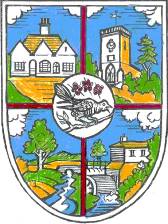 THE PARISH COUNCIL OF HELLINGLYThe Community Hub, The Drive, Hellingly, East Sussex, BN27 4EPTel: 01323 449415e-mail: clerk@hellingly-pc.org.ukWebsite: www.hellingly-pc.org.uk